“全球化背景下京津冀物流业协同发展政策与实务”培 训 会通    知各相关单位负责人：为推进京津冀物流业协同发展，完善北京物流业服务环境，助力北京物流企业经营模式创新，推动北京物流企业转型升级，提高北京物流企业国际竞争力，北京市贸促会、北京国际商会、北京市物流协会将共同举办“全球化背景下京津冀物流业协同发展政策与实务”培训会。具体安排如下：一、 时间： 2014年8月29日（周五）14:00-16:30二、地点：天泰宾馆五层468会议室（南礼士路头条1号。地铁1号线南礼士路站出A口往北走第一个路口左转直走。电话5673 9999详见附图）。三、参会单位范围及规模（一）范围北京国际商会、北京物流协会、北京市驻京省级企业商会会员单位分管同志。（二）规模150人四、培训会内容及主讲人（拟）（一）全球化背景下京津冀物流业协同发展前景及路径选择 主讲人： 北京市商务委副主任申金升（二）京津冀海关区域通关一体化政策与实务主讲人：北京海关相关部门负责人（三）全球供应链管理与物流业运营模式创新(国际化物流企业全球供应链管理实践）主讲人：知名境外物流企业相关部门负责人五、其他事项请于2014年8月26日下午17:00前将参会回执反馈到北京市贸促会会务部，请报名从速。联系人：  蔡小姐 张先生 郑小姐电  话：  88070462  88070452  68014008传  真：  68014008  88070462邮  箱:   bcic329329@163.com                                                         2014年8月18日附图：图中红色终点站即为天泰宾馆。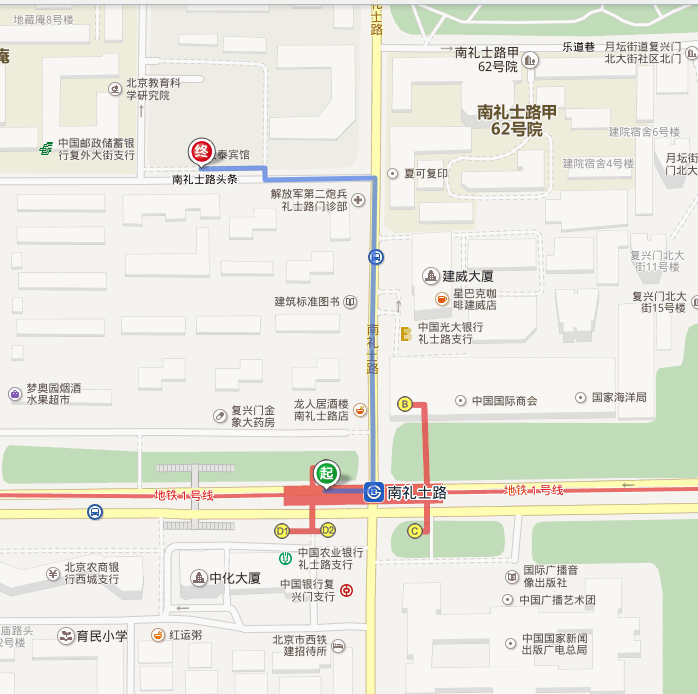 